 Instructions to Provider:Youth must be accepted for placement.Work with JPPO to determine type of contact and number of hours needed.Complete the form with requested number of hours and type of transition contact.Submit to JPPO.** Services are limited to 12 hours a month.  If additional hours are needed the hours MUST be authorized by OYA Community Resource Manager prior to delivery of services. Instructions to JPPO:If approved, sign this form and send copy to provider.Enter the approved service in JJIS.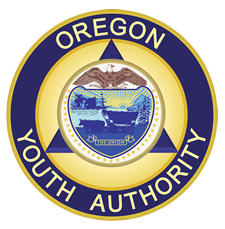 TRANSITION HOURLY SERVICES -
SERVICE AUTHORIZATION
OREGON YOUTH AUTHORITYThe Juvenile Parole/Probation Officer (JPPO) is the ONLY person who can authorize services under this voucher.  Services are funded by OYA Community Resources.Only services authorized under this voucher can be paid.  If the youth needs additional hours, Provider must contact the Parole/Probation Officer and reach a service agreement prior to providing services.The Juvenile Parole/Probation Officer (JPPO) is the ONLY person who can authorize services under this voucher.  Services are funded by OYA Community Resources.Only services authorized under this voucher can be paid.  If the youth needs additional hours, Provider must contact the Parole/Probation Officer and reach a service agreement prior to providing services.The Juvenile Parole/Probation Officer (JPPO) is the ONLY person who can authorize services under this voucher.  Services are funded by OYA Community Resources.Only services authorized under this voucher can be paid.  If the youth needs additional hours, Provider must contact the Parole/Probation Officer and reach a service agreement prior to providing services.Youth Name:JJIS Number:JJIS Number:County:Provider Name:Provider Name:Contract No:Service Start Date:Service Start Date:Service Expiration Date:Service Expiration Date:Service Expiration Date:Service Type# Hours Per MonthTotal # HoursCost Per HourTotal Amount AuthorizedIn person pre-placement visits $46.35Phone call check in pre-placement$46.35Provider Program ManagerProvider Program ManagerProvider Program ManagerPrint NameSignatureDateJPPO ApprovalJPPO ApprovalJPPO ApprovalPrint NameSignatureDateCommunity Resources Manager (if needed)Community Resources Manager (if needed)Community Resources Manager (if needed)Print NameSignatureDate